MODELLO PER ASTENSIONE OBBLIGATORIA PER PUERPERIOAl Dirigente ScolasticoIstituto ComprensivoOGGETTO: Richiesta congedo per puerperio (art.16 del decreto L.vo 26-03-2001 n.151Il/la	sottoscritto/a	______________________________nato/a	a	_________________prov. ____________il ________________ e residente in via ______________________ comune _________________________ cap. ____________ prov. __________ assunto/a a tempo indeterminato/determinato in qualità di _____________________,trovandosi nelle condizioni previste dall’art.16 del Decreto L.vo 26-03-2001 n.151 modificato ed integrato dal decreto L.vo 23-04-2003 n.115Vista la nascita del figlio________________________avvenuta in data _______________CHIEDEdi essere collocata in congedo per puerperio (tre mesi dopo il parto)dal _______________ al _______________giorni non goduti prima del parto avvenuto in data anticipata rispetto a quella presunta dal medico per complessivi gg.______ (lettera D art.16 D.L.vo 23/04/2003 n.115);Allega: Certificato di nascita.Luogo e Data__________________________Firma_______________________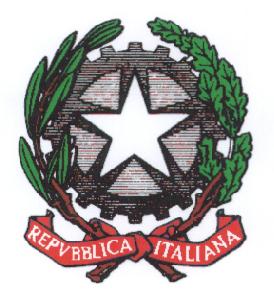 Istituto Comprensivo  Follonica 1 Via Gorizia, 11 – 58022 FOLLONICA (GR)  Codice Min. GRIC827009 – C.F. 92077440532 TEL.0566/59073e-mail gric827009@istruzione.it        sito www.icfollonica1.edu.it